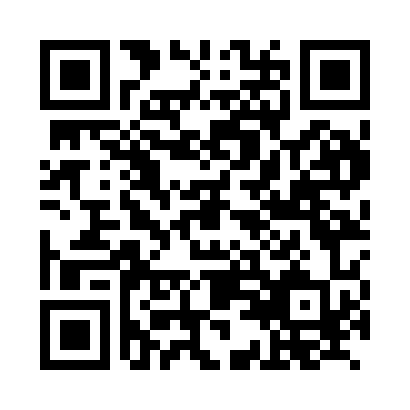 Prayer times for Zopten, GermanyMon 1 Jul 2024 - Wed 31 Jul 2024High Latitude Method: Angle Based RulePrayer Calculation Method: Muslim World LeagueAsar Calculation Method: ShafiPrayer times provided by https://www.salahtimes.comDateDayFajrSunriseDhuhrAsrMaghribIsha1Mon2:505:071:195:399:3011:392Tue2:505:081:195:399:2911:393Wed2:515:091:195:399:2911:394Thu2:515:091:195:399:2811:395Fri2:525:101:195:399:2811:396Sat2:525:111:195:389:2711:397Sun2:525:121:205:389:2711:398Mon2:535:131:205:389:2611:389Tue2:535:141:205:389:2611:3810Wed2:545:151:205:389:2511:3811Thu2:545:161:205:389:2411:3812Fri2:555:171:205:389:2311:3713Sat2:555:181:205:379:2211:3714Sun2:565:191:215:379:2111:3715Mon2:565:201:215:379:2111:3616Tue2:575:211:215:379:2011:3617Wed2:575:231:215:369:1811:3618Thu2:585:241:215:369:1711:3519Fri2:585:251:215:369:1611:3520Sat2:595:261:215:359:1511:3421Sun2:595:281:215:359:1411:3422Mon3:005:291:215:359:1311:3323Tue3:015:301:215:349:1111:3324Wed3:015:321:215:349:1011:3225Thu3:025:331:215:339:0911:3226Fri3:025:341:215:339:0711:3127Sat3:035:361:215:329:0611:3028Sun3:035:371:215:329:0511:3029Mon3:045:381:215:319:0311:2930Tue3:045:401:215:309:0211:2831Wed3:055:411:215:309:0011:27